Escola Municipal de Educação Básica Alfredo Gomes. Catanduvas, 2020.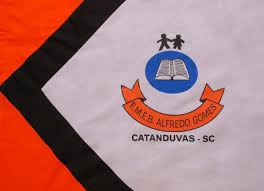 Diretora: Ivania Nora  Assessora Técnica Pedagógica: Simone CarlAssessora Técnica Administrativa: Tania Nunes  Professor: Celso Luiz Alberti Jr. Turma: 5º ano vespertino Matéria: CiênciasOrientações importantes: os textos e atividades deverão, todos, serem copiados no caderno da respectiva matéria. Respeitando as mesmas regras da sala de aula quanto a cópia a lápis ou caneta. Fazer a data em que copiar a atividade. 😊Sistema nervoso central (SNC) O sistema nervoso é divido em dois: o sistema nervoso central (SNC) e o sistema nervoso periférico (SNP).O SNC é formado pelo encéfalo e pela medula espinal, locais em que as informações são processadas. O encéfalo é uma estrutura encontrada no interior da caixa craniana e está dividida em várias partes. Entre elas, podemos citar o cérebro, o cerebelo, o tálamo, a ponte e o bulbo.O cérebro é a parte mais desenvolvida do encéfalo e está relacionada com funções como memória, raciocínio e interpretação de sentidos. O cerebelo destaca-se por garantir equilíbrio e postura do nosso corpo. O tálamo apresenta como função primordial transmitir mensagens dos órgãos do sentido para o cérebro. A ponte, por sua vez, garante as conexões entre as partes do cérebro. O bulbo atua em reflexos como da tosse, salivação, batimento cardíaco e pressão arterial.A medula espinhal, a outra porção do SNC, passa no interior da coluna vertebral. Essa estrutura possibilita que informações cheguem ao encéfalo e dele partam para outras regiões. Ela pode também atuar de maneira independente, produzindo os chamados atos reflexos.Nos atos reflexos, os nervos levam informação até a medula, que produz uma resposta automática em relação àquele estímulo. Um exemplo disso é quando colocamos nossa mão em uma chapa quente. Neurônios sensoriais levam essa informação até a medula, a qual manda uma mensagem pelo neurônio motor para que retiremos a mão desse local.As meningesO SNC está protegido por ossos e pelas meninges. Os ossos que protegem o SNC são a caixa craniana, a qual reveste o encéfalo e a coluna vertebral, uma vez que a medula passa no interior do canal vertebral. As meninges não são tão resistentes quanto os ossos, mas também apesentam papel de proteção. Elas são formadas por tecido conjuntivo e são constituídas de três camadas: dura-máter, aracnoide e pia-máter, sendo esta última a mais interna.Curiosidade: A inflamação das meninges é chamada de meningite e pode ser causada por vírus e bactérias.(assista o vídeo com explicações: https://www.youtube.com/watch?v=v6fElwtBT14&feature=emb_logo)Atividades Quais órgãos formam o SNC? Analise as alternativas a seguir e marque aquela que NÃO descreve uma função do sistema nervoso.a) captar e interpretar estímulos do ambiente.
b) transportar informações.
c) criar respostas por meio de movimentos, sensações ou constatações.
d) transportar nutrientes e oxigênio para o corpo.
e) controlar a atividade dos músculos.Uma dona de casa encostou a mão num ferro quente e reagiu imediatamente por meio de um ato reflexo. Nessa ação de puxar o braço, o neurônio levou o impulso nervoso para:a) o encéfalo.
b) a medula espinhal.
c) os neurônios sensitivos da mão.
e) os músculos do braço.